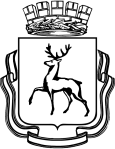 АДМИНИСТРАЦИЯ ГОРОДА НИЖНЕГО НОВГОРОДАДепартамент образованияМуниципальное бюджетное общеобразовательное учреждение«Школа №64»603044, г. Нижний Новгород, проспект Героев, 20тел./факс:270-23-61,mousosh64@yandex.ruРассмотрено                                                                                                                                                          Утверждаюна педагогическом совете                                                                                                                                   Директор МБОУ «Школа №64»Протокол  от 29.08.2021г. № 1                                                                                                                                                                                      ____________Н.А. Меркулова          Приказ от _________ № ______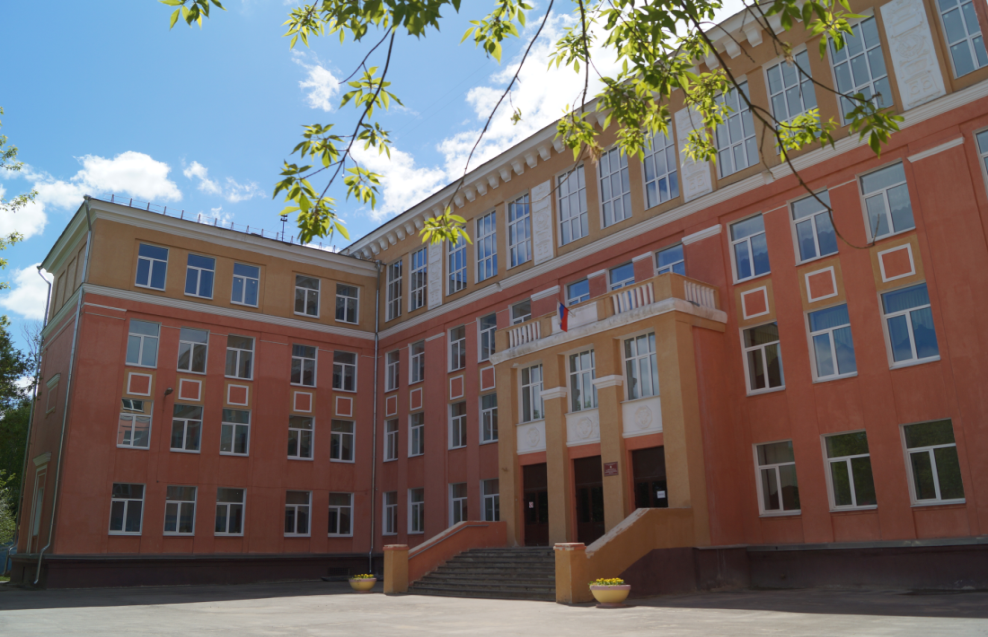 План воспитательной работы на 2021-2022 учебный год МБОУ «Школа №64»СентябрьОктябрьНоябрь.Декабрь.Январь.Февраль.Март.Апрель.Май.Июнь.ПЛАН ВОСПИТАТЕЛЬНОЙ РАБОТЫМуниципального бюджетногообщеобразовательного учреждения«Школа №64»на 2021-2022 учебный годНижний Новгород2021 г.Основные направления деятельности.1-ая неделя2-ая неделя.3-ая неделя  4-ая неделяVII. Система воспитательной работы школы.Работа с учащимися.Работа с учащимися.Развитие творческого потенциала.1.Проведение Дня знаний (зам. директора по ВР)1.Проведение Дня знаний (зам. директора по ВР)         Конкурс фото-коллаж« Как я провел лето»VII. Система воспитательной работы школы.Работа с учащимися.Работа с учащимися.Нравственно-правовое воспитание.Дисциплинарная линейка обучающихся  1 – 11  классов (отв.: зам. дир. по ВР).Единый классный час Урок Мира» (отв. кл. рук.)Дисциплинарная линейка обучающихся  1 – 11  классов (отв.: зам. дир. по ВР).Единый классный час Урок Мира» (отв. кл. рук.)Дисциплинарная линейка обучающихся  1 – 11  классов (отв.: зам. дир. по ВР).Единый классный час Урок Мира» (отв. кл. рук.)Дисциплинарная линейка обучающихся  1 – 11  классов (отв.: зам. дир. по ВР).Единый классный час Урок Мира» (отв. кл. рук.)VII. Система воспитательной работы школы.Работа с учащимися.Работа с учащимися.Патриотическое воспитание.Единый тематический классный час (зам по ВР);Единый тематический классный час (зам по ВР);VII. Система воспитательной работы школы.Работа с учащимися.Работа с учащимися.Спортивно-оздоровительное. Районные соревнования по баскетболу (отв. учителя физкультуры)VII. Система воспитательной работы школы.Работа с учащимися.Работа с учащимися.Трудовое воспитание.Акция «Чистый двор» (отв.:зам  по АХЧ., зам по ВР, классные руководители)Акция «Чистый двор» (отв.:зам  по АХЧ., зам по ВР, классные руководители)Акция «Чистый двор» (отв.:зам  по АХЧ., зам по ВР, классные руководители)Акция «Чистый двор» (отв.:зам  по АХЧ., зам по ВР, классные руководители)VII. Система воспитательной работы школы.Работа с учащимися.Работа с учащимися.Экологическое воспитание1. Организация работы ресурсного центра2. Выход прогулочных групп «Осенний пейзаж» (отв. Классные руководители, воспитатели);3. Конкурс рисунков «Золотая осень » (отв. зам. дир. по ВР)1. Организация работы ресурсного центра2. Выход прогулочных групп «Осенний пейзаж» (отв. Классные руководители, воспитатели);3. Конкурс рисунков «Золотая осень » (отв. зам. дир. по ВР)1. Организация работы ресурсного центра2. Выход прогулочных групп «Осенний пейзаж» (отв. Классные руководители, воспитатели);3. Конкурс рисунков «Золотая осень » (отв. зам. дир. по ВР)1. Организация работы ресурсного центра2. Выход прогулочных групп «Осенний пейзаж» (отв. Классные руководители, воспитатели);3. Конкурс рисунков «Золотая осень » (отв. зам. дир. по ВР)VII. Система воспитательной работы школы.Работа с учащимися.Работа с учащимися.Профилактика вредных привычек                                       Операция « Внимание – дети!»» (зам. директора по ВР совместно с органами профилактики)                                        Операция « Внимание – дети!»» (зам. директора по ВР совместно с органами профилактики)                                        Операция « Внимание – дети!»» (зам. директора по ВР совместно с органами профилактики)                                        Операция « Внимание – дети!»» (зам. директора по ВР совместно с органами профилактики) VII. Система воспитательной работы школы.Работа с учащимися.Работа с учащимися.Туристско-краеведческая деятельность1. Посещение Нижегородского Кремля (отв. кл. руководители)2. Экскурсии в Музей Московского района (отв. кл. руководители)3. Экскурсии « От дома до школы» в рамках проекта « Я открываю Нижний» приуроченные к юбилею города.1. Посещение Нижегородского Кремля (отв. кл. руководители)2. Экскурсии в Музей Московского района (отв. кл. руководители)3. Экскурсии « От дома до школы» в рамках проекта « Я открываю Нижний» приуроченные к юбилею города.1. Посещение Нижегородского Кремля (отв. кл. руководители)2. Экскурсии в Музей Московского района (отв. кл. руководители)3. Экскурсии « От дома до школы» в рамках проекта « Я открываю Нижний» приуроченные к юбилею города.1. Посещение Нижегородского Кремля (отв. кл. руководители)2. Экскурсии в Музей Московского района (отв. кл. руководители)3. Экскурсии « От дома до школы» в рамках проекта « Я открываю Нижний» приуроченные к юбилею города.VII. Система воспитательной работы школы.Работа с учащимися.Работа с учащимися.КТД и другие внеклассные мероприятия.Торжественная линейка, посвящённая Дню Знаний (отв.:  зам. по ВР)VII. Система воспитательной работы школы.Дополнительное образованиеДополнительное образованиеКомплектование кружков и секций (отв. зам. дир. по В, педагоги доп. образования)VI. Система воспитательной работы школы.Работа с учащимися.Развитие творческого потенциала.1. Подготовка к празднику «День учителя» (отв.  кл. руководители, педагог-организатор)1. Подготовка к празднику «День учителя» (отв.  кл. руководители, педагог-организатор)1. Подготовка к празднику «День учителя» (отв.  кл. руководители, педагог-организатор)1. Подготовка к празднику «День учителя» (отв.  кл. руководители, педагог-организатор)VI. Система воспитательной работы школы.Работа с учащимися.Нравственно-правовое воспитание.1.Дисциплинарная линейка среди учащихся 7-11 классов (зам по ВР)Профилактический месячник «Подросток и закон» - согласно плану  (зам. дир. по ВР)Профилактический месячник «Подросток и закон» - согласно плану  (зам. дир. по ВР)VI. Система воспитательной работы школы.Работа с учащимися.Патриотическое воспитание.Поздравление ветеранов педагогического труда (отв. педагог-организатор).Проведение экскурсий по Нижегородской области, работа прогулочных групп (отв. кл. рук.)Поздравление ветеранов педагогического труда (отв. педагог-организатор).Проведение экскурсий по Нижегородской области, работа прогулочных групп (отв. кл. рук.)Поздравление ветеранов педагогического труда (отв. педагог-организатор).Проведение экскурсий по Нижегородской области, работа прогулочных групп (отв. кл. рук.)Поздравление ветеранов педагогического труда (отв. педагог-организатор).Проведение экскурсий по Нижегородской области, работа прогулочных групп (отв. кл. рук.)VI. Система воспитательной работы школы.Работа с учащимися.Спортивно-оздоровительное.1. Общешкольная эстафета для уч-ся 7-9 классов.2. Мониторинг учащихся по группам здоровья.1. Общешкольная эстафета для уч-ся 7-9 классов.2. Мониторинг учащихся по группам здоровья.1. Общешкольная эстафета для уч-ся 7-9 классов.2. Мониторинг учащихся по группам здоровья.1. Общешкольная эстафета для уч-ся 7-9 классов.2. Мониторинг учащихся по группам здоровья.VI. Система воспитательной работы школы.Работа с учащимися.Трудовое воспитание.Конкурс  «Дары осени».Посещение музея Московского района (отв. кл. рук.)Участие в конкурсах рисунков, сочинений, творческих работ( районные, городские) VI. Система воспитательной работы школы.Работа с учащимися.VI. Система воспитательной работы школы.Работа с учащимися.Экологическое воспитаниеКонкурс  «Осени букет» на  самый красивый осенний букет.   Организация и проведение экологических конкурсов (фотография «Человек и природа», «Удивительное рядом», рисунок «Родная природа», стенгазет, презентаций «Экология начинается со двора»)Организация и проведение экологических акций  «Сделаем наш город чистым», (очистка пришкольных  и иных территорий от мусора.) (отв.:зам по ВР Зам по АХЧ) .VI. Система воспитательной работы школы.Работа с учащимися.Профилактика вредных привычек Оформление правовых уголков и стендовМесячник профилактики «Подросток и закон»Расширенный круглый стол для 8-10 классов «Знай и уважай закон» совместно с ОП №4 (отв. соц. педагог)VI. Система воспитательной работы школы.Работа с учащимися.КТД и другие внеклассные мероприятия.1. Организация и проведение Дня учителя2. Организация и проведение праздника «Посвящение в первоклассники»VI. Система воспитательной работы школы.Работа с учащимися.дополнительное образованиеVI. Система воспитательной работы школы.ВШКВШКТематический контроль «Эффективность дежурства педагогов и учащихся» (зам по ВР)VII. Система воспитательной работы школы.Развитие творческого потенциала.Конкурс творческих работ «Мать - хранительница нравственного очага семьи» (отв. педагог-организатор)Конкурс рисунка « Мамочка моя!» Концертная программа, посвященная «Дню матери» (отв. педагог-организатор)Районный конкурс «Мир глазами детей» (зам по ВР, учитель изо)VII. Система воспитательной работы школы.Нравственно-правовое воспитание.Дисциплинарные линейки для учащихся 1– 11 классов (отв.: Зам по ВР )Дисциплинарные линейки для учащихся 1– 11 классов (отв.: Зам по ВР )Дисциплинарные линейки для учащихся 1– 11 классов (отв.: Зам по ВР )Дисциплинарные линейки для учащихся 1– 11 классов (отв.: Зам по ВР )VII. Система воспитательной работы школы.Нравственно-правовое воспитание.Цикл бесед «Нет терроризму и экстремизму» (отв. кл. рук.)VII. Система воспитательной работы школы.Патриотическое воспитаниеВыставка в библиотеке «Я - россиянин!»» (Зав. библиотекой.)Мероприятия в рамках декады толерантности (отв. соц. педагог, кл.рук.) Выставка в библиотеке «Мы разные, но мы вместе»» (зав библиотекой)VII. Система воспитательной работы школы.Спортивно-оздоровительное1.Соревнования по баскетболу.2. Соревнования по силовой подготовке для детей группы риска.отв. соцпедагог.)VII. Система воспитательной работы школы.Художественно-эстетическое воспитание.Посещение кинотеатров1-11 кл (отв. кл. руководители)Экскурсия в музеи города (отв. кл. рук.)VII. Система воспитательной работы школы.Трудовое воспитаниеОперация «Чистый двор» (5 – 11 классы) (зам по АХЧ, ВР) Родители 1-4 классов.VII. Система воспитательной работы школы.Экологическое воспитаниеАкция – трудовой десант «Мой школьный двор»VII. Система воспитательной работы школы.профилактика вредных привычекМероприятия в рамках Декады толерантности – по плануVII. Система воспитательной работы школы.КТД и другие внеклассные мероприятия.«Один день без вредных привычек»Анкетирование «Твое отношение к ПАВ» (отв. педагог-психолог)VII. Система воспитательной работы школы.Дополнительное образованиеКонкурс творческих работ «День матери»-конкурс рисунков « Мамочка моя»VII. Система воспитательной работы школы.ВШКВШК  Тематический контроль: «Организация занятости учащихся в осенние каникулы» (зам по ВР) Тематический контроль «Организация работы с родителями, проведение родительских собраний» (отв. зам по ВР)Тематический контроль «Работа кл. рук.по формированию толерантного отношения» (отв. зам. дир. по ВР) VI. Система воспитательной работы школы.Работа с учащимися.Развитие творческого потенциала.VI. Система воспитательной работы школы.Работа с учащимися.Развитие творческого потенциала.Конкурс творческих работ «Мы за ЗОЖ»Конкурс творческих работ «Мы за ЗОЖ»Подготовка к новогодним мероприятиям (отв. зам. дир. по ВР )Подготовка к новогодним мероприятиям (отв. зам. дир. по ВР )Участие в конкурсе «Новогодний серпантин» (отв. кл. рук.)Участие в конкурсе «Новогодний серпантин» (отв. кл. рук.)Конкурс творческих работ «Мы за ЗОЖ»VI. Система воспитательной работы школы.Работа с учащимися.Нравственно-правовое воспитаниеПроведение Единого международного дня борьбы со СПИДом. Единые классные часы, анкетирование (соц педагог, педагог-организатор)Проведение Единого международного дня борьбы со СПИДом. Единые классные часы, анкетирование (соц педагог, педагог-организатор)Проведение декады «За здоровый образ жизни» (зам по ВР  педагог-организатор.)Проведение акции «Чистая книга»( соц педагог)Акция «Сохраним елку – красавицу наших лесов» (Отв. кл руководители).)Проведение декады «За здоровый образ жизни» (зам по ВР  педагог-организатор.)Проведение акции «Чистая книга»( соц педагог)Акция «Сохраним елку – красавицу наших лесов» (Отв. кл руководители).)Проведение Единого международного дня борьбы со СПИДом. Единые классные часы, анкетирование (соц педагог, педагог-организатор)VI. Система воспитательной работы школы.Работа с учащимися.Патриотическое воспитаниеКлассный час «Что я знаю о Конституции» (отв. кл. руководители)Классный час «Что я знаю о Конституции» (отв. кл. руководители)VI. Система воспитательной работы школы.Работа с учащимися.Спортивно-оздоровительное направлениеАкция «Мы выбираем ЗОЖ!» (беседы, лекции, игры – по отельному плану)Единый «День здоровья» (по отдельному плану)Акция «Мы выбираем ЗОЖ!» (беседы, лекции, игры – по отельному плану)Единый «День здоровья» (по отдельному плану)Акция «Мы выбираем ЗОЖ!» (беседы, лекции, игры – по отельному плану)Единый «День здоровья» (по отдельному плану)Акция «Мы выбираем ЗОЖ!» (беседы, лекции, игры – по отельному плану)Единый «День здоровья» (по отдельному плану)Беседы по профилактике ОРВИ и гриппа. Выпуск буклетов «Осторожно, грипп!»Беседы по профилактике ОРВИ и гриппа. Выпуск буклетов «Осторожно, грипп!»VI. Система воспитательной работы школы.Работа с учащимися.Художественно-эстетическое воспитание.Мастерская Деда Мороза. Изготовление ёлочных украшений и игрушек (отв.: руководители кружков «Мастерица», «Юный художник», зам директора по ВР) Мастерская Деда Мороза. Изготовление ёлочных украшений и игрушек (отв.: руководители кружков «Мастерица», «Юный художник», зам директора по ВР) Школьный конкурс новогодних творческих работ (отв.: замдир. по ВР)VI. Система воспитательной работы школы.Работа с учащимися.Трудовое воспитание.Трудовой десант «Экология начинается со двора»по уборке школьной территории от снега (отв.: зам по АХЧ)Трудовой десант «Экология начинается со двора»по уборке школьной территории от снега (отв.: зам по АХЧ)Трудовой десант «Экология начинается со двора»по уборке школьной территории от снега (отв.: зам по АХЧ)Трудовой десант «Экология начинается со двора»по уборке школьной территории от снега (отв.: зам по АХЧ)Трудовой десант «Экология начинается со двора»по уборке школьной территории от снега (отв.: зам по АХЧ)Трудовой десант «Экология начинается со двора»по уборке школьной территории от снега (отв.: зам по АХЧ)Трудовой десант «Экология начинается со двора»по уборке школьной территории от снега (отв.: зам по АХЧ)VI. Система воспитательной работы школы.Работа с учащимися.КТД и другие внеклассные мероприятия.Подготовка и проведение новогоднего праздника ( Зам директора по ВР , Кл. руководители)Подготовка и проведение новогоднего праздника ( Зам директора по ВР , Кл. руководители)Подготовка и проведение новогоднего праздника ( Зам директора по ВР , Кл. руководители)Подготовка и проведение новогоднего праздника ( Зам директора по ВР , Кл. руководители)Подготовка и проведение новогоднего праздника ( Зам директора по ВР , Кл. руководители)Подготовка и проведение новогоднего праздника ( Зам директора по ВР , Кл. руководители)Подготовка и проведение новогоднего праздника ( Зам директора по ВР , Кл. руководители)VI. Система воспитательной работы школы.Работа с учащимися.Дополнительное образованиеШкольный конкурс новогодних творческих работ (отв.: зам по ВР)Проверка выполнения дополнительных образовательных программ (отв. зам. дир. по ВР)Школьный конкурс новогодних творческих работ (отв.: зам по ВР)Проверка выполнения дополнительных образовательных программ (отв. зам. дир. по ВР)Школьный конкурс новогодних творческих работ (отв.: зам по ВР)Проверка выполнения дополнительных образовательных программ (отв. зам. дир. по ВР)Школьный конкурс новогодних творческих работ (отв.: зам по ВР)Проверка выполнения дополнительных образовательных программ (отв. зам. дир. по ВР)Школьный конкурс новогодних творческих работ (отв.: зам по ВР)Проверка выполнения дополнительных образовательных программ (отв. зам. дир. по ВР)Школьный конкурс новогодних творческих работ (отв.: зам по ВР)Проверка выполнения дополнительных образовательных программ (отв. зам. дир. по ВР)Школьный конкурс новогодних творческих работ (отв.: зам по ВР)Проверка выполнения дополнительных образовательных программ (отв. зам. дир. по ВР)VI. Система воспитательной работы школы.Работа с учащимися.КТД и другие внеклассные мероприятия.Подготовка и проведение новогодних праздников ( Зам директора по ВР, педагог-организатор)Подготовка и проведение новогодних праздников ( Зам директора по ВР, педагог-организатор)Подготовка и проведение новогодних праздников ( Зам директора по ВР, педагог-организатор)Подготовка и проведение новогодних праздников ( Зам директора по ВР, педагог-организатор)Подготовка и проведение новогодних праздников ( Зам директора по ВР, педагог-организатор)Подготовка и проведение новогодних праздников ( Зам директора по ВР, педагог-организатор)Подготовка и проведение новогодних праздников ( Зам директора по ВР, педагог-организатор)VI. Система воспитательной работы школы.ВШКВШКОхрана труда и обеспечение ТБ на уроках информатики, технологии, физика, химия. (Отвпо охране труда)Контроль за организацией работы по профилактике правонарушений и детской безнадзорности за 1 полугодие  ( отв. Зам по ВР)Контроль за организацией работы по профилактике правонарушений и детской безнадзорности за 1 полугодие  ( отв. Зам по ВР)Контроль подготовки к ЕГЭРабота с обучающимися по «индивидуальному маршруту по подготовке к ЕГЭ».Итоги контроля за сохранностью контингента обучающихся (отв. зам. дир. по УВР)Контроль подготовки к ЕГЭРабота с обучающимися по «индивидуальному маршруту по подготовке к ЕГЭ».Итоги контроля за сохранностью контингента обучающихся (отв. зам. дир. по УВР)Тематический контроль «Проведение классными руководителями внеклассных новогодних мероприятий» (отв. зам. дир. по ВР)Тематический контроль «Проведение классными руководителями внеклассных новогодних мероприятий» (отв. зам. дир. по ВР)VI. Система воспитательной работы школы.Работа с учащимися.Развитие творческого потенциала.Конкурс-выставка детского декоративно-прикладного творчества (отв. зам. дир. по ВР)Конкурс-выставка детского декоративно-прикладного творчества (отв. зам. дир. по ВР)Конкурс-выставка детского декоративно-прикладного творчества (отв. зам. дир. по ВР)Конкурс-выставка детского декоративно-прикладного творчества (отв. зам. дир. по ВР)Конкурс-выставка детского декоративно-прикладного творчества (отв. зам. дир. по ВР)Конкурс-выставка детского декоративно-прикладного творчества (отв. зам. дир. по ВР)Конкурс-выставка детского декоративно-прикладного творчества (отв. зам. дир. по ВР)Конкурс-выставка детского декоративно-прикладного творчества (отв. зам. дир. по ВР)VI. Система воспитательной работы школы.Работа с учащимися.Развитие творческого потенциала.Организация отдыха учащихся в зимнее время. Проведение зимних каникул по планам классов и школы.(кл. руководители, соц. педагоги)Организация отдыха учащихся в зимнее время. Проведение зимних каникул по планам классов и школы.(кл. руководители, соц. педагоги)Организация отдыха учащихся в зимнее время. Проведение зимних каникул по планам классов и школы.(кл. руководители, соц. педагоги)Участие в конкурсе « Мир глазами детей» к 800 летию Нижнего Новгорода.Участие в конкурсе « Мир глазами детей» к 800 летию Нижнего Новгорода.Библиотечный час «Викторина по улицам района» для учащихся 5-9 классов»  (зав библиотекой.)                                                                                                                             Библиотечный час «Викторина по улицам района» для учащихся 5-9 классов»  (зав библиотекой.)                                                                                                                             VI. Система воспитательной работы школы.Работа с учащимися.Нравственно-правовое воспитание.Дисциплинарная линейка (отв зам дир по ВР)Дисциплинарная линейка (отв зам дир по ВР)Круглый стол  по культуре общения «Конфликты в семье» 5-9 кл (отв: педагог-психолог)Круглый стол  по культуре общения «Конфликты в семье» 5-9 кл (отв: педагог-психолог)VI. Система воспитательной работы школы.Работа с учащимися.Патриотическое воспитание.Классные часы «Дни воинской славы России», «Снятие блокады Ленинграда» (отв кл руководители)Классные часы «Дни воинской славы России», «Снятие блокады Ленинграда» (отв кл руководители)Месячник военно-патриотической работы (отв преподаватель-организатор ОБЖ)VI. Система воспитательной работы школы.Работа с учащимися.Спортивно-оздоровительноеРазработка документов по ГТОРазработка документов по ГТОРазработка документов по ГТОРазработка документов по ГТОУчастие в соревнованиях по лыжному спорту (отв учитель физкультуры)Участие в соревнованиях по лыжному спорту (отв учитель физкультуры)Единый «День здоровья» (отв зам директора)VI. Система воспитательной работы школы.Работа с учащимися.Художественно-эстетическое воспитание.Посещение театров Нижнего Новгорода (отв. кл. рук., зам по ВР)Участие в конкурсе декоративно-прикладного творчестваУчастие в конкурсе декоративно-прикладного творчестваУчастие в конкурсе декоративно-прикладного творчестваУчастие в конкурсе декоративно-прикладного творчестваVI. Система воспитательной работы школы.Работа с учащимися.Трудовое воспитаниеТрудовой десант «Экология начинается со двора» по уборке школьной территории от снега (Зам по АХЧ)Трудовой десант «Экология начинается со двора» по уборке школьной территории от снега (Зам по АХЧ)Трудовой десант «Экология начинается со двора» по уборке школьной территории от снега (Зам по АХЧ)Трудовой десант «Экология начинается со двора» по уборке школьной территории от снега (Зам по АХЧ)Трудовой десант «Экология начинается со двора» по уборке школьной территории от снега (Зам по АХЧ)Трудовой десант «Экология начинается со двора» по уборке школьной территории от снега (Зам по АХЧ)Трудовой десант «Экология начинается со двора» по уборке школьной территории от снега (Зам по АХЧ)Трудовой десант «Экология начинается со двора» по уборке школьной территории от снега (Зам по АХЧ)VI. Система воспитательной работы школы.Работа с учащимися.Экологическое воспитаниеЭкологическая акция «Кормушка» (отв учитель технологии,  биологии)Экологическая акция «Кормушка» (отв учитель технологии,  биологии)Экологическая акция «Кормушка» (отв учитель технологии,  биологии)Экологическая акция «Кормушка» (отв учитель технологии,  биологии)Экологическая акция «Кормушка» (отв учитель технологии,  биологии)Экологическая акция «Кормушка» (отв учитель технологии,  биологии)Экологическая акция «Кормушка» (отв учитель технологии,  биологии)Экологическая акция «Кормушка» (отв учитель технологии,  биологии)VI. Система воспитательной работы школы.Работа с учащимися.КТД и другие внеклассные мероприятия.Конкурс чтецов «Вдохновение» (отв. председатель ШМО)Конкурс чтецов «Вдохновение» (отв. председатель ШМО)VI. Система воспитательной работы школы.Дополнительное образованиеУчастие в конкурсе-выставке декоративного творчества (отв. педагоги ДО)Участие в конкурсе-выставке декоративного творчества (отв. педагоги ДО)Участие в конкурсе-выставке декоративного творчества (отв. педагоги ДО)Участие в конкурсе-выставке декоративного творчества (отв. педагоги ДО)Участие в конкурсе-выставке декоративного творчества (отв. педагоги ДО)Участие в конкурсе-выставке декоративного творчества (отв. педагоги ДО)Участие в конкурсе-выставке декоративного творчества (отв. педагоги ДО)Участие в конкурсе-выставке декоративного творчества (отв. педагоги ДО)VI. Система воспитательной работы школы.ВШКВШКПроверка работы классных руководителей с учащимися по предупреждению правонарушений и неуспеваемости (зам дир по ВР.)Проверка работы классных руководителей с учащимися по предупреждению правонарушений и неуспеваемости (зам дир по ВР.)Проверка работы классных руководителей с учащимися по предупреждению правонарушений и неуспеваемости (зам дир по ВР.)Проверка журналов дополнительного образования, журналов классных часов, посещение кружков (отв зам директора по ВР)Проверка журналов дополнительного образования, журналов классных часов, посещение кружков (отв зам директора по ВР).VI. Система воспитательной работы школы.Работа с учащимися.Развитие творческого потенциала.Конкурс «Снежная фигура» (отв воспитатели ГПД).Конкурс на лучшую поздравительную открытку « Юбилей Района»Конкурс эссе  на тему «Мое отношение к службе в Армии» (отв преподаватель-организатор ОБЖ).Акция-конкурс творческих работ «Сын. Отец. Отечество»Акция-конкурс творческих работ «Сын. Отец. Отечество».VI. Система воспитательной работы школы.Работа с учащимися.Патриотическое  воспитание.Месячник военно-патриотической работы (отв преподаватель-организатор ОБЖ)Месячник военно-патриотической работы (отв преподаватель-организатор ОБЖ)Месячник военно-патриотической работы (отв преподаватель-организатор ОБЖ)Месячник военно-патриотической работы (отв преподаватель-организатор ОБЖ).VI. Система воспитательной работы школы.Работа с учащимися.Патриотическое  воспитание.Конкурс творческих работ «России верные сыны» (отв. кл. рук., педагоги ДО)Кинолекторий для учащихся 9-11 классов « Служба в РА долг и обязанность гражданина» ( преподаватель-организатор ОБЖ.)1.Выставка школьных газет и рефератов и сочинений  ко Дню защитников Отечества. (учителя ИЗО, ОБЖ, русского языка и литературы)                                          .VI. Система воспитательной работы школы.Работа с учащимися.Спортивно-оздоровительноеСпортивный марафон  «Один день в Армии»  для 8- 11 классов отв зам по ВР, учителя физической культуры).VI. Система воспитательной работы школы.Работа с учащимися.Экологическое воспитаниеАкция «Несущие радость» (отв учитель биологии).VI. Система воспитательной работы школы.Работа с учащимися.Художественно-эстетическое воспитание.Посещение музея, театров и кино ( отв.  кл руководители)Посещение музея, театров и кино ( отв.  кл руководители)Посещение музея, театров и кино ( отв.  кл руководители).VI. Система воспитательной работы школы.Работа с учащимися.КТД и другие внеклассные мероприятияКонкурсы и мероприятия, посвящённые Дню всех влюбленных (отв.зам. дир. по ВР, педагог-организатор)Классные часы «День защитников Отечества» (отв.. кл руководители).VI. Система воспитательной работы школы.Дополнительное образованиеКонкурс творческих работ «России верные сыны» (отв. кл. рук., педагоги ДО).VI. Система воспитательной работы школы.ВШК                             ВШК                             Проверка работы классных руководителей по патриотическому воспитанию(отв. зам. дир. по ВР).VI. Система воспитательной работы школы.Работа с учащимися.Развитие творческого потенциала.Развитие творческого потенциала.Конкурс сочинений и рисунков  о маме и бабушке. ( зам по ВР кл. руководители.Конкурс-выставка открыток «Я маму свою поздравляю!»,Концертная программа «Ей имя – Женщина, и тем она права!» (отв. педагог-организатор)Конкурс творческих работ «Любимым женщинам мы дарим эти строки…» (учителя литературы)Конкурс сочинений и рисунков  о маме и бабушке. ( зам по ВР кл. руководители.Конкурс-выставка открыток «Я маму свою поздравляю!»,Концертная программа «Ей имя – Женщина, и тем она права!» (отв. педагог-организатор)Конкурс творческих работ «Любимым женщинам мы дарим эти строки…» (учителя литературы)Участие в районной конференции НОУ (отв. зам дир по УВР)Участие в районной конференции НОУ (отв. зам дир по УВР)Участие в районной конференции НОУ (отв. зам дир по УВР)Подготовка к районной выставке  « Творчество юных – любимому городу» (Зам дир  по ВР, учителя технологии)Подготовка к районной выставке  « Творчество юных – любимому городу» (Зам дир  по ВР, учителя технологии)Подготовка к районной выставке  « Творчество юных – любимому городу» (Зам дир  по ВР, учителя технологии).VI. Система воспитательной работы школы.Работа с учащимися.Нравственно-правовое воспитание.Нравственно-правовое воспитание.Дисциплинарная  линейка ( зам по УВР,ВР) Дисциплинарная  линейка ( зам по УВР,ВР) Дисциплинарная  линейка ( зам по УВР,ВР) Дисциплинарная  линейка ( зам по УВР,ВР) Дисциплинарная  линейка ( зам по УВР,ВР) Библиотечный урок для учащихся 9 классов «Женские судьбы» (отв.: зав. библиотекой).VI. Система воспитательной работы школы.Работа с учащимися.Патриотическое воспитание.Патриотическое воспитание.Поздравление с праздником ветеранов пед. труда (Кл.руководители.)Поздравление с праздником ветеранов пед. труда (Кл.руководители.)Конкурс на лучшую презентацию.  «Посвященную 8 марта»Конкурс на лучшую презентацию.  «Посвященную 8 марта»Конкурс на лучшую презентацию.  «Посвященную 8 марта».VI. Система воспитательной работы школы.Работа с учащимися.Спортивно-оздоровительноеСпортивно-оздоровительноеОрганизация отдыха учащихся в весенние каникулы. ( зам по ВР)Организация отдыха учащихся в весенние каникулы. ( зам по ВР)Организация отдыха учащихся в весенние каникулы. ( зам по ВР)«Спорт – альтернатива пагубным привычкам» мероприятие для детей «группы риска». ( соц. педагоги).VI. Система воспитательной работы школы.Работа с учащимися.Экологическое воспитаниеЭкологическое воспитаниеЭкологическая викторина «Зеленая планета» (учитель биологии)Экологическая викторина «Зеленая планета» (учитель биологии).VI. Система воспитательной работы школы.Работа с учащимися.Художественно-эстетическое воспитание.Художественно-эстетическое воспитание.Концертная программа «Ей имя – Женщина, и тем она права!» (отв. педагог-организатор)Конкурс творческих работ «Любимым женщинам мы дарим эти строки…» (учителя литературы)Концертная программа «Ей имя – Женщина, и тем она права!» (отв. педагог-организатор)Конкурс творческих работ «Любимым женщинам мы дарим эти строки…» (учителя литературы)Праздник « Широкая масленица» (Отв. Классные руководители, пед.- организатор, Зам. директора по ВР).Праздник « Широкая масленица» (Отв. Классные руководители, пед.- организатор, Зам. директора по ВР).Смотр-конкурс классных уголков (зам по ВР) Планшетных информационных стендов в классах «Готовимся к экзаменам») (отв.: зам. по УВР )Смотр-конкурс классных уголков (зам по ВР) Планшетных информационных стендов в классах «Готовимся к экзаменам») (отв.: зам. по УВР )Смотр-конкурс классных уголков (зам по ВР) Планшетных информационных стендов в классах «Готовимся к экзаменам») (отв.: зам. по УВР ).VI. Система воспитательной работы школы.Работа с учащимися.Трудовое воспитание.Трудовое воспитание.Генеральная уборка классных кабинетов  (отв кл рук.,  зам по АХЧ)Генеральная уборка классных кабинетов  (отв кл рук.,  зам по АХЧ)Генеральная уборка классных кабинетов  (отв кл рук.,  зам по АХЧ).VI. Система воспитательной работы школы.Работа с учащимися.Трудовое воспитание.Трудовое воспитание.Генеральная уборка классных кабинетов  (Кл рук.,  зам по АХЧ.).VI. Система воспитательной работы школы.Работа с учащимися.КТД и другие внеклассные мероприятия.КТД и другие внеклассные мероприятия.Проведение концерта для учителей к дню 8 марта ( кл руководители, совет старшеклассников, педагог-организатор)Проведение концерта для учителей к дню 8 марта ( кл руководители, совет старшеклассников, педагог-организатор)Неделя детской книги (отв.зав библиотекой)Неделя детской книги (отв.зав библиотекой)Неделя детской книги (отв.зав библиотекой).VI. Система воспитательной работы школы.Дополнительное образование Дополнительное образование Участие в конкурсе творческих работ к 8 марта (отв. педагоги ДО)Участие в конкурсе творческих работ к 8 марта (отв. педагоги ДО)Посещение кружковых занятий (отв. зам. дир по ВР)Посещение кружковых занятий (отв. зам. дир по ВР)Посещение кружковых занятий (отв. зам. дир по ВР).VI. Система воспитательной работы школы.ВШКВШКПроверка системы работы классных руководителей по профилактике ДДТ, и соблюдении  ТБ на внеклассных мероприятиях (отв. По охране труда)Проверка системы работы классных руководителей по профилактике ДДТ, и соблюдении  ТБ на внеклассных мероприятиях (отв. По охране труда)Посещение кружковых занятий (отв. зам. дир по ВР)Посещение кружковых занятий (отв. зам. дир по ВР)Посещение кружковых занятий (отв. зам. дир по ВР)Контроль за организацией занятости учащихся группы «риска» в период весенних каникул. (зам по ВР)Контроль за организацией занятости учащихся группы «риска» в период весенних каникул. (зам по ВР)Работа с учащимися.Развитие творческого потенциала.Неделя детской книги (отв.: зав библиотекой)Конкурс рисунков «Если очень захотеть…» (отв. кл. рук.)Выпуск школьной газеты «Проспект» к празднику День Победы.Оформление выставки «День космонавтики», проведение экскурсий (отв. педагог-орг.)Оформление выставки «День космонавтики», проведение экскурсий (отв. педагог-орг.)Работа над изданием книги «Рассказ наш тем, кто будет после нас». Посвященной Дню Победы.Посещение Музея «Микулы».  Экскурсия посвященная «Дню победы»Акция «Верить, жить, творить» (отв. соц. педагог)Работа с учащимися.Нравственно-правовое воспитание.Правовая игра «Закон и порядок» для 11 классов  (соц педагог)Работа с учащимися.Патриотическое воспитание.Конкурс рисунков «Если очень захотеть…» Викторина «Гагарин. Первый в космосе» Оформление выставки «День космонавтики», проведение экскурсий (отв. пед.-орг.)Участие в районной военно-патриотической игре «Зарница» (отв преподаватель-организатор ОБЖ)Участие в районной военно-патриотической игре «Зарница» (отв преподаватель-организатор ОБЖ)Участие в районной военно-патриотической игре «Зарница» (отв преподаватель-организатор ОБЖ)Работа с учащимися.Экологическое воспитаниеАкция «День птиц» (отв. учитель биологии)Благоустройство территории (посадка деревьев и цветов.(Отв: учителя биологии и экологии);участие в районном конкурсе «В гостях у пернатых» (отв педагог-организатор).Благоустройство территории (посадка деревьев и цветов.(Отв: учителя биологии и экологии);участие в районном конкурсе «В гостях у пернатых» (отв педагог-организатор).Акция «Цветы школе» (отв.:  учителя биологии и экологии, классные .руководители);Экологическая викторина «Птицы нашего края» (отвучитель биологии.)Работа с учащимися.Трудовое воспитание.Акция «Школьный двор» (зам по АХЧ., кл. руководители)Акция «Школьный двор» (зам по АХЧ., кл. руководители)Акция «Школьный двор» (зам по АХЧ., кл. руководители)Акция «Школьный двор» (зам по АХЧ., кл. руководители)Акция «Школьный двор» (зам по АХЧ., кл. руководители)Работа с учащимися.Спортивно-оздоровительное направлениеТеннисный турнир среди старших классов Теннисный турнир среди старших классов Теннисный турнир среди старших классов Теннисный турнир среди старших классов Теннисный турнир среди старших классов Работа с учащимися.Профилактика вредных привычекПрофилактическая акция «Верить, жить, творить»  (отв. Зам по ВР, соц.педагог)Профилактическая акция «Верить, жить, творить»  (отв. Зам по ВР, соц.педагог)Профилактическая акция «Верить, жить, творить»  (отв. Зам по ВР, соц.педагог)Профилактическая акция «Верить, жить, творить»  (отв. Зам по ВР, соц.педагог)Профилактическая акция «Верить, жить, творить»  (отв. Зам по ВР, соц.педагог)Работа с учащимися.Дополнительное образование Конкурс творческих работ «День космонавтики» (педагоги ДО)Конкурс  на лучшую открытку «ВШКВШКСостояние работы с детьми группы «риска»(соц педагог)  Тематический контроль за  работой кружков (отв зам по ВР).VI. Система воспитательной работы школы.Работа с учащимися.Развитие творческого потенциала.1.Неделя боевой славы, посвященная Дню Победы(Конкурс плакатов, открыток, презентаций, классные часы, поздравление ветеранов на дому,  внеклассные мероприятия)                                                                                           2. Подготовка и проведение праздника Последнего звонка.1.Неделя боевой славы, посвященная Дню Победы(Конкурс плакатов, открыток, презентаций, классные часы, поздравление ветеранов на дому,  внеклассные мероприятия)                                                                                           2. Подготовка и проведение праздника Последнего звонка.1.Неделя боевой славы, посвященная Дню Победы(Конкурс плакатов, открыток, презентаций, классные часы, поздравление ветеранов на дому,  внеклассные мероприятия)                                                                                           2. Подготовка и проведение праздника Последнего звонка.1.Неделя боевой славы, посвященная Дню Победы(Конкурс плакатов, открыток, презентаций, классные часы, поздравление ветеранов на дому,  внеклассные мероприятия)                                                                                           2. Подготовка и проведение праздника Последнего звонка.1.Неделя боевой славы, посвященная Дню Победы(Конкурс плакатов, открыток, презентаций, классные часы, поздравление ветеранов на дому,  внеклассные мероприятия)                                                                                           2. Подготовка и проведение праздника Последнего звонка.1.Неделя боевой славы, посвященная Дню Победы(Конкурс плакатов, открыток, презентаций, классные часы, поздравление ветеранов на дому,  внеклассные мероприятия)                                                                                           2. Подготовка и проведение праздника Последнего звонка..VI. Система воспитательной работы школы.Работа с учащимися.Нравственно-правовое воспитание.Организационно-дисциплинарная линейка (соц.педагог, зам дир по ВР и УВР)1 «Эхо Великой победы» -  проведение линейки памяти в МБОУ «Школа№ 64».2.Праздничный концерт с презентацией книги « Рассказ наш тем кто будет после нас»3. Просмотр фильма  «Обыкновенный фашизм» (учитель истории)4. Классный час « Московский район в годы войны».1 «Эхо Великой победы» -  проведение линейки памяти в МБОУ «Школа№ 64».2.Праздничный концерт с презентацией книги « Рассказ наш тем кто будет после нас»3. Просмотр фильма  «Обыкновенный фашизм» (учитель истории)4. Классный час « Московский район в годы войны».Дисциплинарная линейка (зам по ВР,УВР, инспектор ОДН).VI. Система воспитательной работы школы.Работа с учащимися.Патриотическое воспитание.«Этот день Победы» - посещение площади Победы с возложением цветов к вечному огню (зам по ВР )«Этот день Победы» - посещение площади Победы с возложением цветов к вечному огню (зам по ВР )Пятидневные сборы учащихся 10 классов.(преподаватель-организатор ОБЖ ).VI. Система воспитательной работы школы.Работа с учащимися.Спортивно-оздоровительное направлениеСоревнования по баскетболу для 8,10 классов (отв. учителя физкультуры)Соревнования по баскетболу для 8,10 классов (отв. учителя физкультуры)Классный час «Правила безопасного поведения в каникулы» (отвкл рук).VI. Система воспитательной работы школы.Работа с учащимися.Экологическое воспитаниеЭкологическая акция «Школьная клумба» (отв учитель биологии, зам дир по АХР);Участие в конференции «Экология и здоровье» (отв председатель МО);участие в конкурсе проектов «Наш дом — наша школа» (отв председатель МО).Экологическая акция «Школьная клумба» (отв учитель биологии, зам дир по АХР);Участие в конференции «Экология и здоровье» (отв председатель МО);участие в конкурсе проектов «Наш дом — наша школа» (отв председатель МО).Месячник по благоустройству территории школы (отв зам дир по АХР, кл руководители)Месячник по благоустройству территории школы (отв зам дир по АХР, кл руководители)).VI. Система воспитательной работы школы.Работа с учащимися.Художественно-эстетическое воспитание.Конкурс рисунков, плакатов  посвящённый Дню Победы (зам по ВР, учитель ИЗО)	Подготовка оформительского материала к Последнему звонку и выпускному вечеру. (зам по ВР)Конкурс рисунков, плакатов  посвящённый Дню Победы (зам по ВР, учитель ИЗО)	Подготовка оформительского материала к Последнему звонку и выпускному вечеру. (зам по ВР)Конкурс рисунков, плакатов  посвящённый Дню Победы (зам по ВР, учитель ИЗО)	Подготовка оформительского материала к Последнему звонку и выпускному вечеру. (зам по ВР)Конкурс рисунков, плакатов  посвящённый Дню Победы (зам по ВР, учитель ИЗО)	Подготовка оформительского материала к Последнему звонку и выпускному вечеру. (зам по ВР)Конкурс рисунков, плакатов  посвящённый Дню Победы (зам по ВР, учитель ИЗО)	Подготовка оформительского материала к Последнему звонку и выпускному вечеру. (зам по ВР)Конкурс рисунков, плакатов  посвящённый Дню Победы (зам по ВР, учитель ИЗО)	Подготовка оформительского материала к Последнему звонку и выпускному вечеру. (зам по ВР).VI. Система воспитательной работы школы.Работа с учащимися.Трудовое воспитание.Акция «Школьный двор» (зам по АХЧ, кл.рук)Акция «Школьный двор» (зам по АХЧ, кл.рук)Акция «Школьный двор» (зам по АХЧ, кл.рук)Акция «Школьный двор» (зам по АХЧ, кл.рук)Акция «Школьный двор» (зам по АХЧ, кл.рук)Акция «Школьный двор» (зам по АХЧ, кл.рук).VI. Система воспитательной работы школы.Работа с учащимися.КТД и другие внеклассные мероприятия.«Последний звонок» - праздник для выпускников (зам по ВР, кл. рук).VI. Система воспитательной работы школы.Дополнительное образованиеПроверка документации педагогов ДО. Анализ работы за год. Подведение итогов. (отв. педагоги ДО, зам дир по ВР).VI. Система воспитательной работы школы.ВШКВШККонтроль за сохранностью контингента (отв. зам. по УВР)Контроль за сохранностью контингента (отв. зам. по УВР)Проверка журналов классных руководителей и педагогов ДО: (зам по ВР Богатов А.М.)Контроль за организацией работы по подготовке оздоровительного и трудового  лагеря (зам. дир. по ВР).VI. Система воспитательной работы школы.Работа с учащимися.Развитие творческого потенциала.Подготовка  и проведение Выпускного вечера (отв педагог-организатор)Подготовка  и проведение Выпускного вечера (отв педагог-организатор)Подготовка  и проведение Выпускного вечера (отв педагог-организатор)Подготовка  и проведение Выпускного вечера (отв педагог-организатор).VI. Система воспитательной работы школы.Работа с учащимися.Работа летнего оздоровительного и трудового лагерейПо отдельному плануПо отдельному плануПо отдельному плануПо отдельному плану.VI. Система воспитательной работы школы.Работа с учащимися.КТД и другие внеклассные мероприятия.Проведение выпускного вечера для 9 классовПроведение выпускного вечера для 11классов